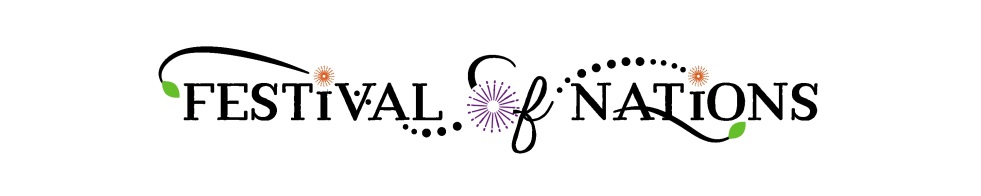 2018 Group Ticket Order Form Today’s Date: Group Name:Primary Contact:Address:Telephone:    							Email:                                                      DATE ATTENDING:  □ May 4  □ May 5 □ May 6             TIME: _________*Please note that while the deadline for ordering tickets is Friday, April 20th, 2018, any tickets ordered after April 20th, 2018, will incur a processing late fee of $50.**Tour groups of 40 or more will receive complimentary tickets for their tour leader(s) and bus driver(s).Check (To Festival of Nations) Visa MC    Name on Card:					   Signature:	Card Number:					 Exp. Date: 			   3 Digit Code:		Send Invoice Paid 		Email (if different from above):Refunds are available through April 6th, 2018 minus a 15% handling fee.Festival of Nations 2018 General Public Hours: Friday, May 4th, 4:30pm-10:00pm; Saturday, May 5th, 10:00am-10:00pm; and Sunday, May 6th, 10:00am-6:00pm.ItemPriceCountTotalAdult Tickets$10.00Youth Tickets$8.00Kids 5 and under FREEPassports$1.00Passport Postage $1.50 per every 25 orderedProcessing Late Fee* (After April 20th)$50.00FREE Adult Tickets** $0.00Total: